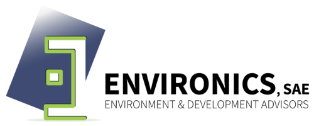 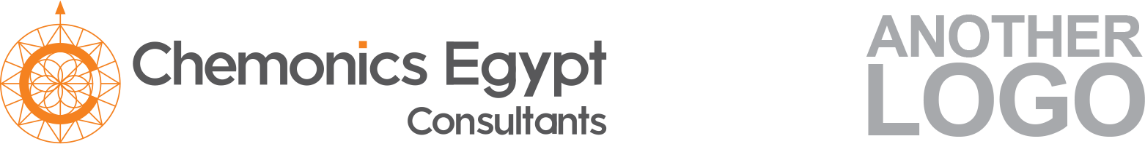 Solution Card No.1: Reducing pipes network heat losses by insulating steam/hot water pipesSolution Card No.1: Reducing pipes network heat losses by insulating steam/hot water pipesSolution Card No.1: Reducing pipes network heat losses by insulating steam/hot water pipesInputsInputsInputsHotel******Boiler TypeFire Tube Boilers / Water Tube BoilersFire Tube Boilers / Water Tube BoilersFuel TypeNatural Gas / Diesel / LPGNatural Gas / Diesel / LPGAssumptionsAssumptionsAssumptionsExchange Rate16 EGP/USD16 EGP/USDTypesteam / hot water pipesteam / hot water pipePipe Length1 m1 mInsulation Thickness*** mm*** mmConsumption Profile*** hr/day*** days/yearConstraintsConstraintsConstraintsFuel Prices*** EGP/MBTU (2020/2021)*** EGP/MBTU (2020/2021)Proposed SolutionBefore InsulationAfter InsulationSurface Temperature*** °C*** °COPEXEGP ***EGP ***Annual Energy Saving *** kWh (*** MBTU)  *** kWh (*** MBTU) Economic FeaturesEconomic FeaturesEconomic FeaturesAverage CAPEXEGP ***EGP ***Annual OPEX SavingsEGP ***EGP ***Payback Period*** years*** yearsLifetime10 years10 yearsAnnual CO2 Reduction*** kCO2e*** kCO2e